КАБИНЕТ № 11 (Логопед)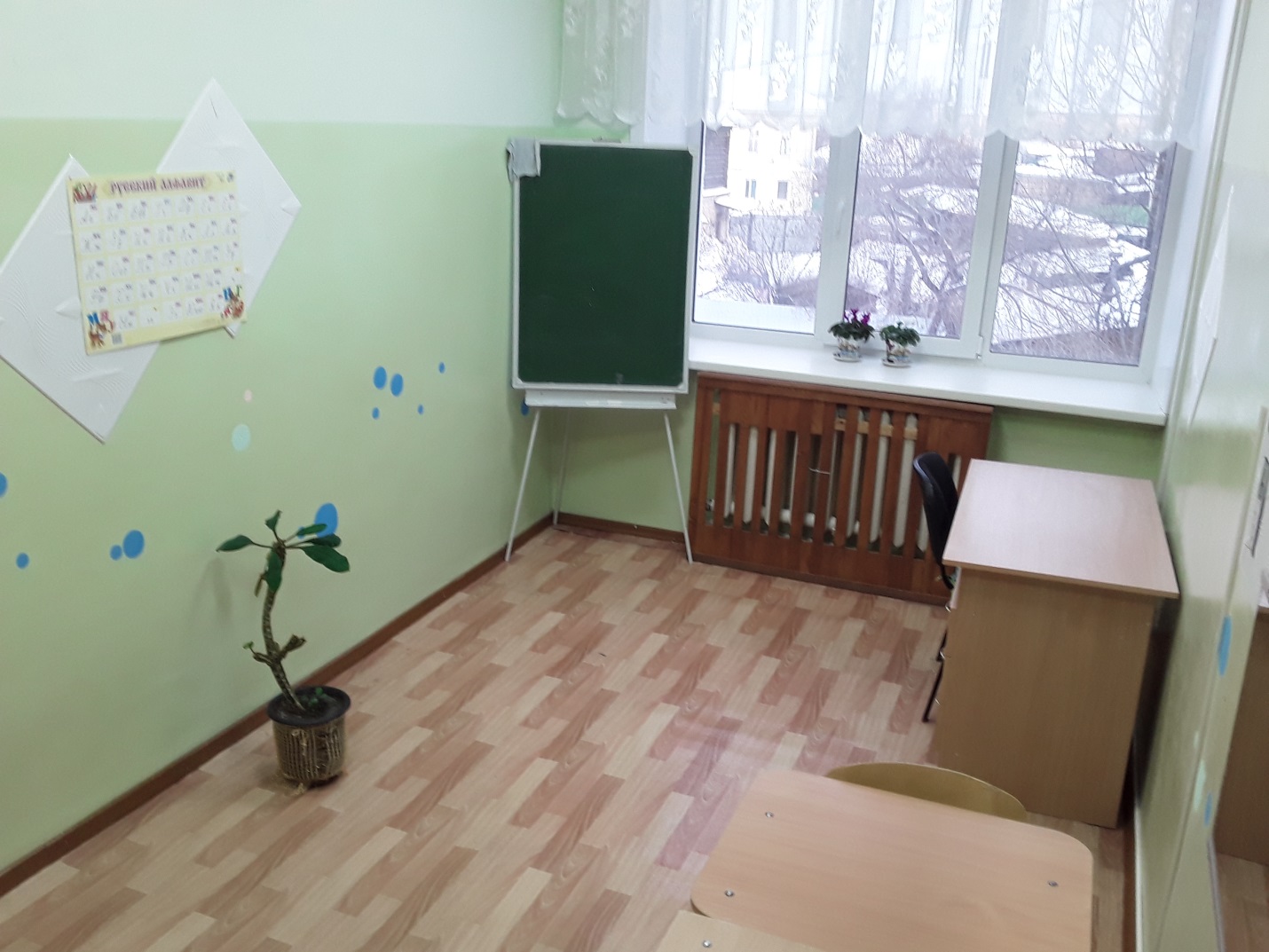 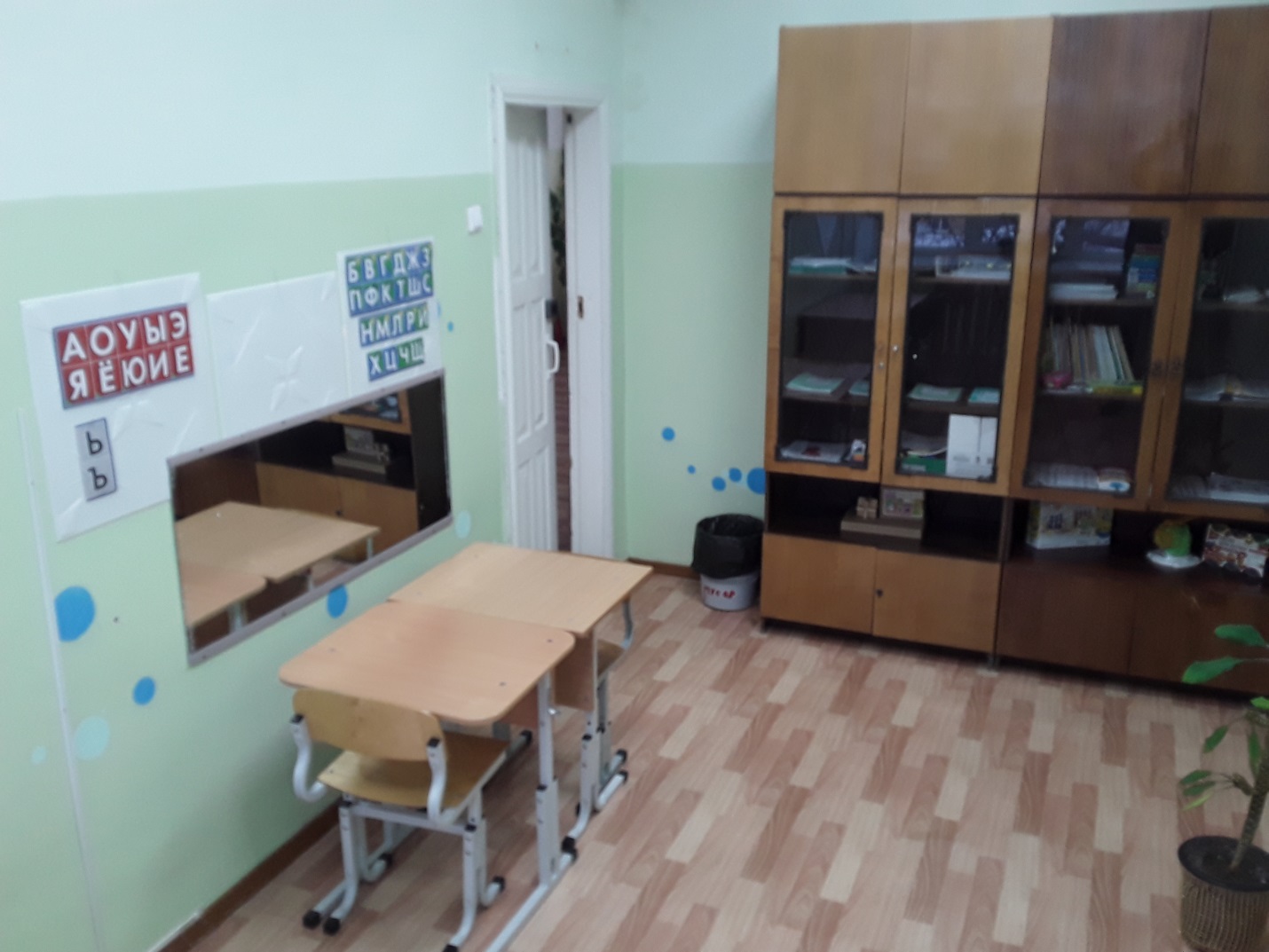 № п/пНаименованиеОбеспеченность1.Зеркало+2.Мольберт 750х100 мм (зеленый)+3.Парта регулируемая 1-местая + стул+4.Стол учителя 1-тумбовый+5.Стул «Аскона»+6.Шкаф для документов+